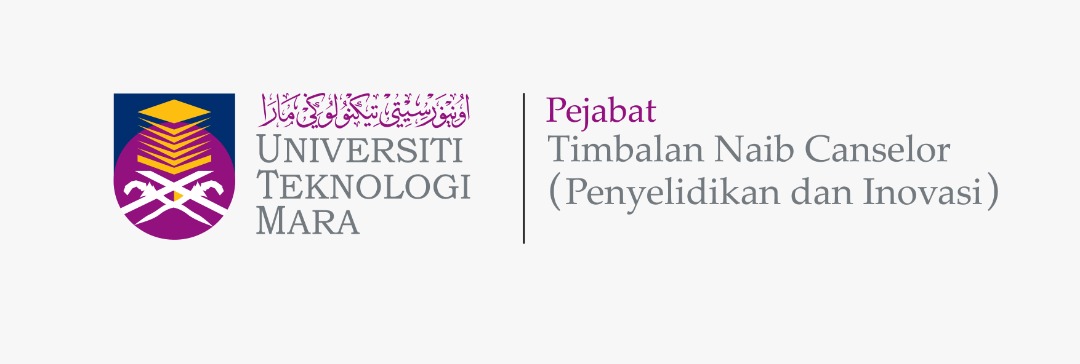 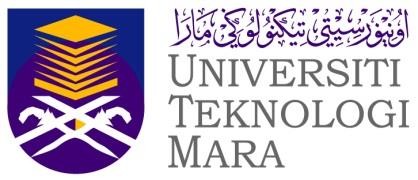 Please give attention to the following details:The proof of contribution to Tabung Amanah Penyelidikan dan Inovasi UiTM (TAPIU) for Project Leader and all project members from UiTM must be attached together with this form during submission.Letter of Intent (LoI) from the Industry/Agency must be attached together with this form during submission.Incomplete form will be rejected.This form must be submitted to Secretariat Research Grant Acquisition Unit (UPG), Research Management Centre (RMC), Aras 3, Bangunan Wawasan, The Office of Deputy Vice Chancellor (Research & Innovation) UiTM Shah Alam.        Email: sekretariatupg@uitm.edu.my;   Tel: 03-55448255/8259ADETAILS OF THE COLLABORATOR  (INDUSTRY / AGENCY)DETAILS OF THE COLLABORATOR  (INDUSTRY / AGENCY)Industry/ Agency NameAddressBAPPLICATION DETAILSAPPLICATION DETAILSAPPLICATION DETAILSAPPLICATION DETAILSAPPLICATION DETAILSProgram Title Program Duration (year/months)Research Cluster(Please Tick √ )Science & TechnologySocial ScienceType of Research(Please Tick √ )Fundamental ResearchApplied ResearchResearch Nexus UiTM (ReNeU)(Please Tick (√ ) one)Industrial TechnologyResearch Nexus UiTM (ReNeU)(Please Tick (√ ) one)Cyber TechnologyResearch Nexus UiTM (ReNeU)(Please Tick (√ ) one)Health & WellnessResearch Nexus UiTM (ReNeU)(Please Tick (√ ) one)Logistics & TransportationResearch Nexus UiTM (ReNeU)(Please Tick (√ ) one)Energy & EnvironmentResearch Nexus UiTM (ReNeU)(Please Tick (√ ) one)Social Creativity & InnovationCDETAILS OF PROGRAM LEADERDETAILS OF PROGRAM LEADERName IC/Passport NumberStaff No.PositionFaculty/College/Campus/CoE Name & AddressOffice Telephone No.Hand phone No.Email addressDINFORMATION OF PROJECTS INFORMATION OF PROJECTS INFORMATION OF PROJECTS PROJECT 1(INDUSTRY/AGENCY GRANT)(Registration: Private/National Grant)PROJECT 2(UNIVERSITY GRANT)(Registration: Internal Grant)i. Project Leaderii.Title of the Projectiii. Research Objectivesiv. Expected Outcomeminimum one (1) outcome per projectno. of indexed publication / no. of postgraduate students to be trained /MoA / no. of IPR /              other outcomes (state): …………………….no. of indexed publication / no. of postgraduate students to be trained /MoA / no. of IPR /              other outcomes (state):                     …………………….EDETAILS OF PROJECT MEMBERS DETAILS OF PROJECT MEMBERS DETAILS OF PROJECT MEMBERS DETAILS OF PROJECT MEMBERS DETAILS OF PROJECT MEMBERS DETAILS OF PROJECT MEMBERS DETAILS OF PROJECT MEMBERS INTERNAL TEAM MEMBERS (UiTM)INTERNAL TEAM MEMBERS (UiTM)INTERNAL TEAM MEMBERS (UiTM)INTERNAL TEAM MEMBERS (UiTM)INTERNAL TEAM MEMBERS (UiTM)INTERNAL TEAM MEMBERS (UiTM)INTERNAL TEAM MEMBERS (UiTM)No.NameStaff No.IC / PassportIC / PassportFaculty & AddressFaculty & Address1.2.3.EXTERNAL TEAM MEMBERS (If any)EXTERNAL TEAM MEMBERS (If any)EXTERNAL TEAM MEMBERS (If any)EXTERNAL TEAM MEMBERS (If any)EXTERNAL TEAM MEMBERS (If any)EXTERNAL TEAM MEMBERS (If any)EXTERNAL TEAM MEMBERS (If any)No.NameIC / PassportInstitution NameAddressEmailContact No.1.2.3.FDETAILS OF REPRESENTATIVE FROM COLLABORATOR (INDUSTRY/ AGENCY)DETAILS OF REPRESENTATIVE FROM COLLABORATOR (INDUSTRY/ AGENCY)DETAILS OF REPRESENTATIVE FROM COLLABORATOR (INDUSTRY/ AGENCY)DETAILS OF REPRESENTATIVE FROM COLLABORATOR (INDUSTRY/ AGENCY)DETAILS OF REPRESENTATIVE FROM COLLABORATOR (INDUSTRY/ AGENCY)DETAILS OF REPRESENTATIVE FROM COLLABORATOR (INDUSTRY/ AGENCY)No.NameIC / PassportIndustry / Agency NameAddressEmailContact No.1.2.3.GPROGRAM RESEARCH PROPOSAL (PROJECT 1 & 2)Executive Summary (maximum 300 words)(Please include the summary of research background/significance of study, objectives, research methodology and expected outcomes of the research project)Problem StatementResearch Question(s)Objective(s) of the ResearchLiterature ReviewResearch MethodologyReferencesNovelty/New Findings/KnowledgeHPROGRAM RESEARCH ACTIVITYProgram Gantt ChartProgram Milestone and DatesFlowchart of Program Research ActivitiesIBUDGET OF PROJECT BUDGET OF PROJECT BUDGET OF PROJECT BUDGET OF PROJECT BUDGET OF PROJECT BUDGET OF PROJECT BUDGET OF PROJECT Budget TypeBudget TypeBudget DescriptionProject 1Project 1Project 1Project 2Project 2Budget TypeBudget TypeBudget DescriptionYear 1Year  2Year  2Year  1Year  2Vote 11000 : Salary and wages Vote 11000 : Salary and wages Vote 21000 : Travelling expenses and subsistence Vote 21000 : Travelling expenses and subsistence Vote 24000 : RentalVote 24000 : RentalVote 27000 : Research Materials & Supplies Vote 27000 : Research Materials & Supplies Vote 28000 : Minor Modifications and RepairsVote 28000 : Minor Modifications and RepairsVote 29000 : Professional servicesVote 29000 : Professional servicesVote 35000 : Equipment and AccessoriesVote 35000 : Equipment and AccessoriesSub Total Budget (RM)Sub Total Budget (RM)Sub Total Budget (RM)Total Budget (RM)Total Budget (RM)Total Budget (RM)JFINANCIAL COMMITMENT(As agreed by both/all parties and clearly stated in MoA)FINANCIAL COMMITMENT(As agreed by both/all parties and clearly stated in MoA)FINANCIAL COMMITMENT(As agreed by both/all parties and clearly stated in MoA)FINANCIAL COMMITMENT(As agreed by both/all parties and clearly stated in MoA)FINANCIAL COMMITMENT(As agreed by both/all parties and clearly stated in MoA)FINANCIAL COMMITMENT(As agreed by both/all parties and clearly stated in MoA)FINANCIAL COMMITMENT(As agreed by both/all parties and clearly stated in MoA)SRP (PROJECT 1) : TOTAL FUND FROM INDUSTRY/AGENCY (RM)                                  (Industry / Agency transfers fund to UiTM)SRP (PROJECT 1) : TOTAL FUND FROM INDUSTRY/AGENCY (RM)                                  (Industry / Agency transfers fund to UiTM)SRP (PROJECT 1) : TOTAL FUND FROM INDUSTRY/AGENCY (RM)                                  (Industry / Agency transfers fund to UiTM)SRP (PROJECT 1) : TOTAL FUND FROM INDUSTRY/AGENCY (RM)                                  (Industry / Agency transfers fund to UiTM)SRP (PROJECT 1) : TOTAL FUND FROM INDUSTRY/AGENCY (RM)                                  (Industry / Agency transfers fund to UiTM)SRP (PROJECT 2) : TOTAL FUND FROM UiTM (RM)SRP (PROJECT 2) : TOTAL FUND FROM UiTM (RM)SRP (PROJECT 2) : TOTAL FUND FROM UiTM (RM)SRP (PROJECT 2) : TOTAL FUND FROM UiTM (RM)SRP (PROJECT 2) : TOTAL FUND FROM UiTM (RM)TOTAL BUDGET (RM)TOTAL BUDGET (RM)TOTAL BUDGET (RM)TOTAL BUDGET (RM)TOTAL BUDGET (RM)KDECLARATION(Tick √ if applicable)DECLARATION(Tick √ if applicable)All information stated here are accurate, RMC has right to reject or to cancel the offer without prior notice if there is any inaccurate information given.Application of this research is subjected to the Ethical Committee approval.I hereby declare that this application has fulfill all requirements by Strategic Research Partnership (SRP) (Industry/Agency) Matching Grant.PROGRAM LEADER NAMESIGNATURE & STAMPSUBMISSION DATE